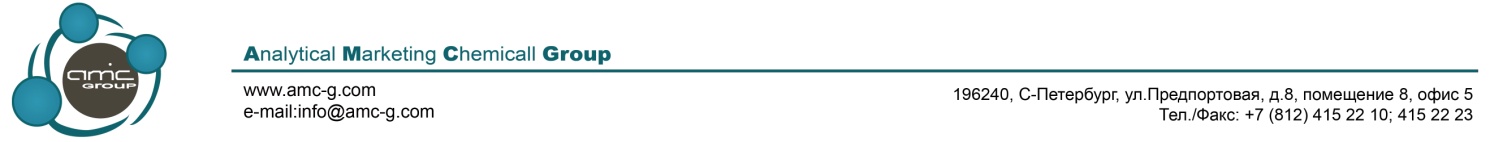 INOFLON® 230Технические данныеINOFLON® 230 – первичный гранулированный, незначительно свободно сыпучий материал, идеально подходящий для автоматического и изостатического прессования. Этот порошок является промежуточным выбором между марками с низкой сыпучестью и высокой насыпной плотностью свободно сыпучего материала. Множество видов конечной продукции производится в результате прессования INOFLON® 230 и придания им необходимой формы. Примерами подобных изделий могут служить изоляционные прокладки, диски, шаровые клапаны, седла клапана, лабораторная посуда,  стержни большого диаметра, фильеры, электрические изоляторы, изоляционные кольца и прочие продукты. Характеристики продуктаВысокая насыпная плотностьрабочие температуры: от -250 ºС до +250 ºСхорошие электрические и механические свойстваочень высокая устойчивость к химическому воздействиюХарактерные свойства INOFLON® 230Примечание: табличные данные являются характерными свойствами и не предназначены для спецификационных целейСоответствие стандарту FDA При надлежащей технологии производства (высокотемпературном спекании) продукция, изготовленная из INOFLON® 230, может соответствовать Положению FDA 21 CFR 177.1550 для использования в контакте с пищевыми продуктами.УпаковкаINOFLON® 230 доступен в 25-кг и 40-кг пластиковых баках.По всем вопросам обращаться в коммерческий отдел Тел/факс: (812) 4152210, 4152223, 
Менеджер по продажам промышленной химии Владимир Александрович Карлов E-mail: karlov@amc-g.comСвойстваМетод испытанийЕдиницы измеренияНоминальное значениеНасыпная плотностьASTM D 4894г/л700Средний размер частиц  (d50)ASTM D 4894мкм300Усадка ASTM D 4894%2,25Удельный весASTM D 4894-2.15Температура плавленияASTM D 4894ºС342 (исходная)327 (конечная)Прочность при разрывеASTM D 4894МПа35Относительное удлинение при разрывеASTM D 4894%375